Analogue - What time will it be?Look at the written time, can you say what it would be . . . . 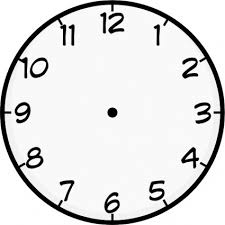  10 minutes later?           15 minutes before?            5 minutes later?    65 min before?                   1h 20m later?                2h 30m before? 15 minutes later?           40 minutes before?           25 minutes later?    75 min before?                   3h 35m later?                4h 20m before?